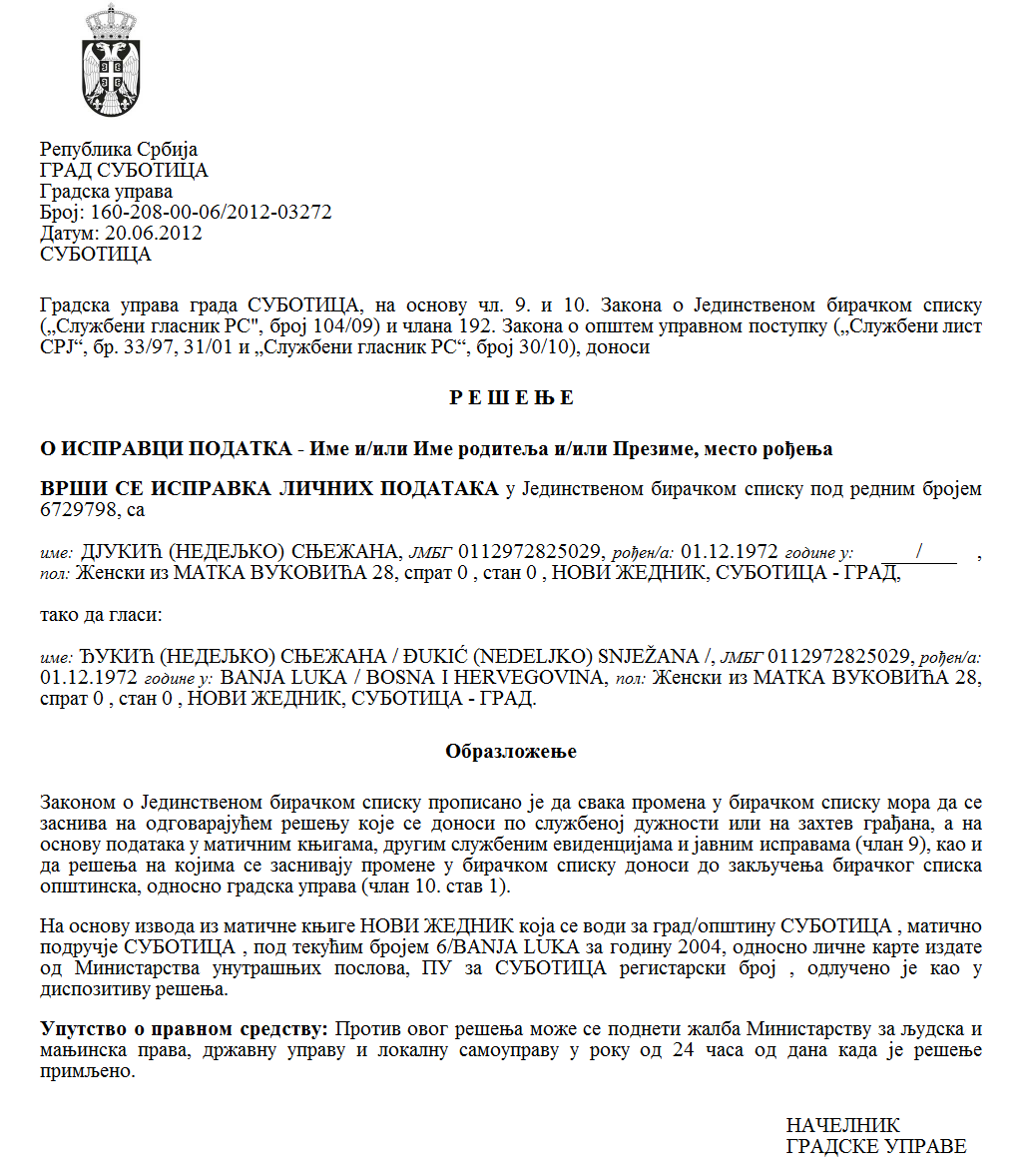 Szerb Köztársaság Vajdaság Autonóm Tartomány Zenta község Zenta község polgármester Szám: 415-6/2023-II Kelt: 2023.11.24-én. Z e n t a A helyi önkormányzatról szóló törvény (a Szerb Köztársaság Hivatalos Közlönye, 129/2007., 83/2014. – más törv., 101/2016. – más törv., 47/2018. sz. és 111/2021. - más törv.) 44. szakasza 1. bekezdésének 5. pontja, Zenta község Statútuma (Zenta Község Hivatalos Lapja, 4/2019. sz.) 61. szakasza 1. bekezdésének 9. pontja, Zenta községben a 2023-as évben a mezőgazdasági- és vidékfejlesztési támogatási programok megvalósításáról szóló szabályzat (Zenta Község Hivatalos Lapja, 14/2023. sz.) 16. szakaszának 6. bekezdése alapján, éspedig Zenta községben a vidékfejlesztési támogatás intézkedései lefolytatásában illetékes bizottság  2023.11.20-án kelt javaslata alapján, Zenta község polgármestere 2023.11.24-én meghozta az alábbi HATÁROZATOT VISSZA NEM TÉRÍTENDŐ ESZKÖZÖK ODAÍTÉLÉSÉRŐL A REGISZTRÁLT MEZŐGAZDÁSZOKNAK VETÉSEK, TERMÉNYEK, TÖBBÉVES ÜLTETVÉNYEK VAGY FAISKOLÁK BIZTOSÍTÁSI PRÉMIUMA TÁRSFINANSZÍROZÁSÁNAK FORMÁJÁBAN A 2023-AS ÉVBENszakasz Vissza nem térítendő eszközöket ítélünk oda a következő regisztrált mezőgazdászoknak a vetések, termények, többéves ültetvények vagy faiskolák biztosítási prémiuma társfinanszírozásának formájában a 2023-as évben: szakasz A vissza nem térítendő eszközökre – azok hiányában  nem valósítottak meg jogosultságot a nyilvános felhívás alábbi résztvevői: szakaszA vissza nem térítendő eszközökre nem valósítottak meg jogosultságot a nyilvános felhívás alábbi résztvevői – mert nem tettek eleget  a  feltételeknek: szakaszA vissza nem térítendő eszközök használóinak a jogai és kötelezettségei szerződéssel kerülnek szabályozásra. szakasz A  vissza nem térítendő eszközök odaítéléséről szóló szerződést legkésőbb 2023.12.10-éig kell megkötni. I n d o k o l á sZenta község polgármestere 2023.10.30-án kiírta a vissza nem térítendő eszközök odaítéléséről szóló nyilvános felhívást regisztrált mezőgazdászoknak a vetések, termények, többéves ültetvények vagy faiskolák biztosítási prémiuma társfinanszírozásának formájában.  A nyilvános felhívás 2023.10.30-án lett közzétéve Zenta Község Hivatalos Lapjában, Zenta község Községi Közigazgatási Hivatala hirdetőtábláján, a helyi közösségek helyiségeiben, valamint Zenta község hivatalos honlapján, a www.zenta-senta.co.rs címen.A nyilvános felhívással előirányozott határidőben, azaz 2023.11.14-éig 53 jelentkezés érkezett be. Zenta községben a vidékfejlesztési támogatás intézkedései lefolytatásában illetékes  bizottság a 2023.11.20-án tartott ülésén megállapította, hogy egy  jelölt   jelentkezése a  nyilvános  felhívásra nem tett  eleget  az előirányozott feltételeknek. Zenta községben  a vidékfejlesztés  támogatása  lefolytatásában illetéke bizottság,  összhangban  a  meghatalmazásával  Zenta községben a 2023-as évben a mezőgazdasági- és vidékfejlesztési támogatási programok megvalósításáról szóló szabályzat (Zenta Község Hivatalos Lapja, 14/2023. sz.) 16. szakaszának 6. bekezdésével,  összeállította  a vissza nem térítendő eszközök  lehetséges elnyerőinek  a  jegyzékét, akik  eleget  tesznek  a  vissza  nem térítendő eszközök odaítélésének. A regisztrált  mezőgazdászok jegyzéke  a  vissza  nem  térítendő  eszközök odaítélésére  az elsőbbségi jog elve szerint került  összeállításra,   amelyet Zenta községben a 2023-as évben a mezőgazdasági- és vidékfejlesztési támogatási programok megvalósításáról szóló szabályzat (Zenta Község Hivatalos Lapja,  14/2023. sz.) 13. szakasza irányoz elő, az alábbiak szerint:  - Ha 2 vagy több jelentkezést benyújtónak azonos   pontszáma van, előnye annak a jelentkezőnek van, akinek   a   jelentkezés benyújtásának pillanatában kisebb földterülete  volt.- Ha 2 vagy több jelentkezés benyújtója azonos pontszámmal rendelkezik és a jelentkezés benyújtásának pillanatában azonos mezőgazdasági földterületük van, előnye annak a benyújtónak van, aki korábban nyújtotta be a jelentkezést.Zenta községben a 2023-as évben a mezőgazdasági- és vidékfejlesztési támogatási programok megvalósításáról szóló szabályzat (Zenta Község Hivatalos Lapja, 14/2023. sz.) 16. szakaszának 7. bekezdése szerint az eszközök odaítéléséről szóló  határozatot  a  község polgármestere  hozza meg. A fent felsoroltak alapján meghoztuk a rendelkező rész szerinti határozatot. JOGORVOSLATI UTASÍTÁS: A jelen határozat ellen az elégedetlen jelölt  a  nyilvános  felhívás szerint fellebbezést nyújthat be Zenta község Községi Tanácsához, a jelen határozatnak Zenta község hivatalos honlapján való közzétételétől számított 15 napon belül. Czeglédi Rudolf Zenta község polgármestere SorszámCsaládi és utónévJóváhagyott összegPontok1Molnár Csilla6,206.00102Karácsonyi Sarolta20,000.0093Farkas Katalin 20,000.0084Fajka Bence 2,400.0085Perti Katalin 20,000.0086Kávai László4,143.0087Gombos Dániel 20,000.0088Sós Császár Miklós 20,000.0079Molnár Csaba6,436.00710Búrány Orsolya 20,000.00611Csizmadia Irén 7,471.00612Sós Árpád 5,320.00613Csabai László 3,816.00614Pap Gizella 3,734.00615Puskás Magdolna 3,062.00616Dúlity Anita 2,472.00617Molnár Júlia 6,821.00618Rózsa Margit Aranka 754.00619Kávai Melinda 6,576.00620Kincses József5,151.00621Nagy Abonyi Ilona 7,542.00522Szokola Árpád 9,830.00523Divéki Katalin 13,424.00524Heinrich Márta 5,368.00525Kalmár Mária 7,658.00526Kalmár Klára 6,430.00527Badis Rózsa 8,655.00528Szűgyi Edit 6,112.00529Tóth József6,096.00430Búrány Imre 3,886.00431Tóth Jenő 11,210.00432Bakos József 11,423.00433Stajić Nikola 20,000.00434Lajkó Edvárd 2,414.00435Sós Attila 2,399.00436Szőke Róbert 3,595.00437Barsi Jolán 11,420.00438Rózsa Szabolcs 6,687.00439Kincses Irén 8,283.00440Horvát Kátai Szabolcs 20,000.00441Sóti Róbert 7,493.00342Fendrik László 15,178.00343Zapletán Imre 4,805.00344Pap Márton 7,032.00345Nagy Mélykúti Mihály 8,698.003Sorsz.Családi és utónévPontok 1Törtei István 32Csabai László 33Nagy Abonyi Gyula34Fajka László25Kalmár Attila26Borđoški Mladen27Boros Gyevi Vilmos0Sorszám Családi és  utónév1Dukai Zoltán